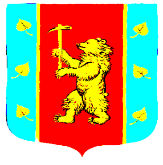 Администрация  муниципального образования Кузнечнинское городское поселение муниципального образования Приозерский муниципальный район Ленинградской областиПОСТАНОВЛЕНИЕОт «  28 »  ноября  2016г. №  137           В соответствии со статьей 5 Федерального закона от 05.04.2013 года № 44-ФЗ «О контрактной системе в сфере закупок товаров, работ, услуг для обеспечения государственных и муниципальных нужд», постановлением администрации муниципального образования Кузнечнинское городское поселение МО Приозерский муниципальный район Ленинградской области от 28.06.2016 года № 84 «Об утверждении Правил определения требований к закупаемым органами местного самоуправления муниципального образования Кузнечнинское городское поселение муниципального образования Приозерский муниципальный район Ленинградской области, включая подведомственными (курируемыми) казенными, бюджетными учреждениями отдельными видам товаров, работ, услуг ( в том числе предельных цен товаров, работ, услуг) ПОСТАНОВЛЯЕТ:1. Утвердить ведомственного перечня к закупаемым органами местного самоуправления муниципального образования Кузнечнинское городское поселение муниципального образования Приозерский муниципальный район Ленинградской области, включая  подведомственными (курируемыми) казенными учреждениями отдельных видов товаров, работ, услуг в отношении которых определяются требования к потребительским свойствам ( в том числе качеству) и иным характеристикам ( в том числе предельные цены товаров, работ, услуг),согласно Приложению.2. Разместить настоящее постановление на официальном сайте Российской Федерации в информационно-телекоммуникационной сети Интернет для размещения информации о размещении заказов на поставки товаров, выполнение работ, оказание услуг (www.zakupki.gov.ru) в течение 3-х дней со дня его подписания.3. Разместить настоящее постановление на официальном сайте администрации муниципального образования www.kuznechnoe.lenobl.ru муниципального образования Приозерский муниципальный район Ленинградской области в сети Интернет и опубликовать на сайте сетевого издания СМИ-Ленинградское областное информационное агентство (ЛЕНОБЛИНФОРМ) www.lenoblinform.ru в течение 15 дней со дня его подписания.4. Настоящее постановление вступает в силу после его официального опубликования в установленном порядке. 5. Контроль за исполнением настоящего Постановления оставляю за собой.                                                    Глава администрации                                                                                             Г.А.ГаличИсп. Курносова Ю.Ю.Тел. 98-332Разослано: дело-2,бухг.-1,МКУ КСЦ «Юбилейный»-1Приложение к  постановлению администрации МО Кузнечнинское городское поселениеот  28 ноября 2016 г № 137 Ведомственный перечень отдельных видов товаров, работ, услуг, в отношении которыхопределяются требования к потребительским свойствам(в том числе качеству) и иным характеристикам(в том числе предельные цены товаров, работ, услуг)Об утверждении ведомственного перечня к закупаемым органами местного самоуправления муниципального образования Кузнечнинское городское поселение муниципального образования Приозерский муниципальный район Ленинградской области, включая  подведомственными (курируемыми) казенными учреждениями отдельных видов товаров, работ, услуг в отношении которых определяются требования к потребительским свойствам ( в том числе качеству) и иным характеристикам ( в том числе предельные цены товаров, работ, услуг).N п/пКод по ОКПД Наименование отдельного вида товаров, работ, услугТребования к потребительским свойствам (в том числе качеству) и иным характеристикам (в том числе предельные цены) отдельных видов товаров, работ, услугТребования к потребительским свойствам (в том числе качеству) и иным характеристикам (в том числе предельные цены) отдельных видов товаров, работ, услугТребования к потребительским свойствам (в том числе качеству) и иным характеристикам (в том числе предельные цены) отдельных видов товаров, работ, услугТребования к потребительским свойствам (в том числе качеству) и иным характеристикам (в том числе предельные цены) отдельных видов товаров, работ, услугТребования к потребительским свойствам (в том числе качеству) и иным характеристикам (в том числе предельные цены) отдельных видов товаров, работ, услугТребования к потребительским свойствам (в том числе качеству) и иным характеристикам (в том числе предельные цены) отдельных видов товаров, работ, услугТребования к потребительским свойствам (в том числе качеству) и иным характеристикам (в том числе предельные цены) отдельных видов товаров, работ, услугТребования к потребительским свойствам (в том числе качеству) и иным характеристикам (в том числе предельные цены) отдельных видов товаров, работ, услугТребования к потребительским свойствам (в том числе качеству) и иным характеристикам (в том числе предельные цены) отдельных видов товаров, работ, услугТребования к потребительским свойствам (в том числе качеству) и иным характеристикам (в том числе предельные цены) отдельных видов товаров, работ, услугТребования к потребительским свойствам (в том числе качеству) и иным характеристикам (в том числе предельные цены) отдельных видов товаров, работ, услугN п/пКод по ОКПД Наименование отдельного вида товаров, работ, услугхарактеристикаединица измеренияединица измеренияМуниципальный органМуниципальный органМуниципальный органПодведомственное учреждениеПодведомственное учреждениеПодведомственное учреждениеПодведомственное учреждениеN п/пКод по ОКПД Наименование отдельного вида товаров, работ, услугхарактеристикакод по ОКЕИнаименованиеМуниципальный органМуниципальный органМуниципальный органПодведомственное учреждениеПодведомственное учреждениеПодведомственное учреждениеПодведомственное учреждениеN п/пКод по ОКПД Наименование отдельного вида товаров, работ, услугхарактеристикакод по ОКЕИнаименованиеКатегория «руководители»    высшей и главной группы должностей муниципальной службыДолжности муниципальной службы категории «специалисты», иные должности, не относящиеся к должностям муниципальной службы Должности муниципальной службы категории «специалисты», иные должности, не относящиеся к должностям муниципальной службы Группа должностей категории «руководители»Должности категории «специалисты и служащие»Должности категории «специалисты и служащие»1.30.02.12Машины вычислительные электронные цифровые портативные массой не более 10 кг для автоматической обработки данных («лэптопы», «ноутбуки», «сабноутбуки»). Пояснения по требуемой продукции: ноутбуки, планшетные компьютерыразмер и тип экрана, вес, тип процесса, частота процессора, размер оперативной памяти, объем накопителя, тип жесткого диска, оптический привод, наличие модулей Wi-Fi, Bluetooth, поддержка 3G, (UMTS), тип видеоадаптера, время работы, операционная система, предустановленное программное обеспечение, предельная цена1.1.30.02.12НоутбукиРазмер и тип экрана039дюймЖК,  диагональ не  более 17ЖК,  диагональ не  более 17ЖК,  диагональ не  более 17ЖК,  диагональ не  более 17ЖК,  диагональ не  более 17ЖК,  диагональ не  более 17ВескгНе менее 1/
не более 4Не менее 1/
не более 4Не менее 1/
не более 4Не менее 1/
не более 4Не менее 1/
не более 4Не менее 1/
не более 4Тип процессораМногоядерныйМногоядерныйМногоядерныйМногоядерныйМногоядерныйМногоядерныйЧастота процессораГГцНе более 3,5Не более 3,5Не более 3,5Не более 3,5Не более 3,5Не более 3,5Размер оперативной памяти2553ГбНе более 16Не более 8Не более 8Не более 16Не более 8Не более 8Объем накопителя2553ТбНе более 1Не более 1Не более 1Не более 1Не более 1Не более 1Тип жесткого дискаSSd, HDDSSd, HDDSSd, HDDSSd, HDDSSd, HDDSSd, HDDОптический приводDVD или без привода DVD или без привода DVD или без привода DVD или без привода DVD или без привода DVD или без привода Наличие модулей Wi-Fi, Bluetooth, поддержки 3G (UMTS)Наличие всех перечисленныхНаличие всех перечисленныхНаличие всех перечисленныхНаличие всех перечисленныхНаличие всех перечисленныхНаличие всех перечисленныхТип видеоадаптераДискретныйДискретныйДискретныйДискретныйДискретныйДискретныйВремя работы358часАвтономное время работы с текстом:
в интервале от 4 до 11 часов Автономное время работы с текстом:
в интервале от 3 до 8 часовАвтономное время работы с текстом:
в интервале от 3 до 8 часовАвтономное время работы с текстом:
в интервале от 3 до 8 часовАвтономное время работы с текстом:
в интервале от 3 до 8 часовАвтономное время работы с текстом:
в интервале от 3 до 8 часовОперационная системаПредустановленная операционная система должна поддерживать  запуск Internet Explorer 11 и MSOffice 2010 без использования программ-эмуляторовПредустановленная операционная система должна поддерживать  запуск Internet Explorer 11 и MSOffice 2010 без использования программ-эмуляторовПредустановленная операционная система должна поддерживать  запуск Internet Explorer 11 и MSOffice 2010 без использования программ-эмуляторовПредустановленная операционная система должна поддерживать  запуск Internet Explorer 11 и MSOffice 2010 без использования программ-эмуляторовПредустановленная операционная система должна поддерживать  запуск Internet Explorer 11 и MSOffice 2010 без использования программ-эмуляторовПредустановленная операционная система должна поддерживать  запуск Internet Explorer 11 и MSOffice 2010 без использования программ-эмуляторовПредустановленное программное обеспечениеОперационная система, комплект офисных программ (в т.ч. текстовый процессор, табличный процессор, программа для работы с сообщениями электронной почты и т.п.)Операционная система, комплект офисных программ (в т.ч. текстовый процессор, табличный процессор, программа для работы с сообщениями электронной почты и т.п.)Операционная система, комплект офисных программ (в т.ч. текстовый процессор, табличный процессор, программа для работы с сообщениями электронной почты и т.п.)Операционная система, комплект офисных программ (в т.ч. текстовый процессор, табличный процессор, программа для работы с сообщениями электронной почты и т.п.)Операционная система, комплект офисных программ (в т.ч. текстовый процессор, табличный процессор, программа для работы с сообщениями электронной почты и т.п.)Операционная система, комплект офисных программ (в т.ч. текстовый процессор, табличный процессор, программа для работы с сообщениями электронной почты и т.п.)Предельная цена383рубль90 00040 00040 00050 00040 00040 0001.2.30.02.12Планшетные компьютерыРазмер и тип экранадюймЖК, диагональ не более 12,9Приобретение допускается для специалистов с разъездным характером работыПриобретение допускается для специалистов с разъездным характером работыПриобретение допускается для специалистов с разъездным характером работыПриобретение допускается для специалистов с разъездным характером работыПриобретение допускается для специалистов с разъездным характером работыПриобретение допускается для специалистов с разъездным характером работы1.2.30.02.12Планшетные компьютерыРазмер и тип экранадюймЖК, диагональ не более 12,9ЖК,  диагональ не более 12,9ЖК,  диагональ не более 12,9ЖК,  диагональ не более 12,9ЖК,  диагональ не более 12,9ЖК,  диагональ не более 12,9ВескгНе более 1,5/
не менее 0,2Не более 1,5/
не менее 0,2Не более 1,5/
не менее 0,2Не более 1,5/
не менее 0,2Не более 1,5/
не менее 0,2Не более 1,5/
не менее 0,2Тип процессораМногоядерныйМногоядерныйМногоядерныйМногоядерныйМногоядерныйМногоядерныйЧастота процессораГГцНе менее 1,5/
не более 4Не менее 1,5/
не более 4Не менее 1,5/
не более 4Не менее 1,5/
не более 4Не менее 1,5/
не более 4Не менее 1,5/
не более 4Размер оперативной памяти2553ГбНе менее 1,5/
не более 16Не менее 1,5/
не более 16Не менее 1,5/
не более 16Не менее 1,5/
не более 16Не менее 1,5/
не более 16Не менее 1,5/
не более 16Объем накопителя2553ГбНе менее 8 /
не более 128Не менее 8 /
не более 128Не менее 8 /
не более 128Не менее 8 /
не более 128Не менее 8 /
не более 128Не менее 8 /
не более 128Наличие модулей Wi-Fi, Bluetooth, поддержки 3G (UMTS)Wi-Fi ,3G, LTE, BluetoothWi-Fi ,3G, LTE, BluetoothWi-Fi ,3G, LTE, BluetoothWi-Fi ,3G, LTE, BluetoothWi-Fi ,3G, LTE, BluetoothWi-Fi ,3G, LTE, BluetoothТип видеоадаптераДискретный или интегрированныйДискретный или интегрированныйДискретный или интегрированныйДискретный или интегрированныйДискретный или интегрированныйДискретный или интегрированныйВремя работы358часАвтономное время работы с текстом:
не менее 5 /
не более 15Автономное время работы с текстом:
не менее 5 /
не более 15Автономное время работы с текстом:
не менее 5 /
не более 15Автономное время работы с текстом:
не менее 5 /
не более 15Автономное время работы с текстом:
не менее 5 /
не более 15Автономное время работы с текстом:
не менее 5 /
не более 15Операционная системаПредустановленная операционная система должна поддерживать  запуск Internet Explorer 11 и MSOffice 2010 без использования программ-эмуляторовПредустановленная операционная система должна поддерживать  запуск Internet Explorer 11 и MSOffice 2010 без использования программ-эмуляторовПредустановленная операционная система должна поддерживать  запуск Internet Explorer 11 и MSOffice 2010 без использования программ-эмуляторовПредустановленная операционная система должна поддерживать  запуск Internet Explorer 11 и MSOffice 2010 без использования программ-эмуляторовПредустановленная операционная система должна поддерживать  запуск Internet Explorer 11 и MSOffice 2010 без использования программ-эмуляторовПредустановленная операционная система должна поддерживать  запуск Internet Explorer 11 и MSOffice 2010 без использования программ-эмуляторовПредустановленное программное обеспечение Наличие Наличие Наличие НаличиеНаличиеНаличиеПредельная цена383Рубль50 00015 00015 00015 00015 00015 0002.30.02.15Машины вычислительные электронные цифровые прочие, содержащие или не содержащие в одном корпусе одно или два из следующих устройств для автоматической обработки данных: запоминающие устройства, устройства ввода, устройства вывода.Пояснения по требуемой продукции:компьютеры персональные настольные, рабочие станции выводатип (моноблок/системный блок и монитор), размер экрана/монитора, тип процессора, частота процессора, размер оперативной памяти, объем накопителя, тип жесткого диска, оптический привод, тип видеоадаптера, операционная система, предустановленное программное обеспечение, предельная цена2.1.30.02.15Компьютеры персональные настольные, рабочие станции выводаТип (моноблок/системный блок и монитор)Моноблок или 
сист.блок + мониторМоноблок или 
сист.блок + мониторМоноблок или 
сист.блок + мониторМоноблок или 
сист.блок + мониторМоноблок или 
сист.блок + мониторМоноблок или 
сист.блок + мониторРазмер экрана/монитора039дюймЖК, диагональ  не более 27ЖК,  диагональ не более 24; допускается  27 для специалистов служб связанных с проектированием, строительством, землеустройством , для специалистов работающих с табличными редакторами ЖК,  диагональ не более 24; допускается  27 для специалистов служб связанных с проектированием, строительством, землеустройством , для специалистов работающих с табличными редакторами ЖК,   диагональ не более 27ЖК,  диагональ  не более 24ЖК,  диагональ  не более 24Тип процессораМногоядерныйМногоядерныйМногоядерныйМногоядерныйМногоядерныйМногоядерныйЧастота процессораГГцНе менее 1,8,/
не более 4Не менее 1,8,/
не более 4Не менее 1,8,/
не более 4Не менее 1,8,/
не более 4Не менее 1,8,/
не более 4Не менее 1,8,/
не более 4Размер оперативной памяти2553ГбНе менее 2/не более 16Не менее 2/не более 8Не менее 2/не более 8Не менее 2/не более 16Не менее 2/не более 8Не менее 2/не более 8Объем накопителя2553ГбНе менее 250/не более 2000Не менее 250/не более 1000Не менее 250/не более 1000Не менее 250/не более 2000Не менее 250/не более 1000Не менее 250/не более 1000Тип жесткого дискаSSD,HDDSSD,HDDSSD,HDDSSD,HDDSSD,HDDSSD,HDDОптический приводDVD-RWDVD-RWDVD-RWDVD-RWDVD-RWDVD-RWТип видеоадаптераДискретный или интегрированныйДискретный или интегрированныйДискретный или интегрированныйДискретный или интегрированныйДискретный или интегрированныйДискретный или интегрированныйОперационная системаПредустановленная операционная система должна поддерживать  запуск Internet Explorer 11 и MSOffice 2010 без использования программ-эмуляторовПредустановленная операционная система должна поддерживать  запуск Internet Explorer 11 и MSOffice 2010 без использования программ-эмуляторовПредустановленная операционная система должна поддерживать  запуск Internet Explorer 11 и MSOffice 2010 без использования программ-эмуляторовПредустановленная операционная система должна поддерживать  запуск Internet Explorer 11 и MSOffice 2010 без использования программ-эмуляторовПредустановленная операционная система должна поддерживать  запуск Internet Explorer 11 и MSOffice 2010 без использования программ-эмуляторовПредустановленная операционная система должна поддерживать  запуск Internet Explorer 11 и MSOffice 2010 без использования программ-эмуляторовПредустановленное программное обеспечениеОперационная система, комплект офисных программ (в т.ч. текстовый процессор, табличный процессор, программа для работы с сообщениями электронной почты и т.п.)Операционная система, комплект офисных программ (в т.ч. текстовый процессор, табличный процессор, программа для работы с сообщениями электронной почты и т.п.)Операционная система, комплект офисных программ (в т.ч. текстовый процессор, табличный процессор, программа для работы с сообщениями электронной почты и т.п.)Операционная система, комплект офисных программ (в т.ч. текстовый процессор, табличный процессор, программа для работы с сообщениями электронной почты и т.п.)Операционная система, комплект офисных программ (в т.ч. текстовый процессор, табличный процессор, программа для работы с сообщениями электронной почты и т.п.)Операционная система, комплект офисных программ (в т.ч. текстовый процессор, табличный процессор, программа для работы с сообщениями электронной почты и т.п.)Предельная цена383Рубль70 00040 00040 00050 00040 00040 0003.30.02.16Устройства ввода/вывода данных, содержащие или не содержащие в одном корпусе запоминающие устройства.Пояснения по требуемой продукции: принтеры, сканеры, многофункциональные устройстваМетод печати (струйный/лазерный – для принтера/многофункционального устройства), разрешение сканирования (для сканера/многофункционального устройства), цветность (цветной/черно-белый), максимальный формат, скорость печати/сканирования, наличие дополнительных модулей и интерфейсов (сетевой интерфейс, устройства чтения карт памяти и т.д.)796шт3.1.30.02.16Принтеры персональныеМетод печати ЛазерныйЛазерныйЛазерныйЛазерныйЛазерныйЛазерныйЦветность монохромныйМонохромный, допускается цветной для специалистов служб связанных с проектированием, строительством, землеустройством,  специалистов пресс-службыМонохромный, допускается цветной для специалистов служб связанных с проектированием, строительством, землеустройством,  специалистов пресс-службыМонохромный Монохромный, допускается цветнойМонохромный, допускается цветнойМаксимальный форматА4А4,  допускается А3 для специалистов служб связанных с проектированием, строительством, землеустройствомА4,  допускается А3 для специалистов служб связанных с проектированием, строительством, землеустройствомА4А4, допускается А3А4, допускается А3Скорость печати796штНе более 40 стр./минНе более 40 стр./минНе более 40 стр./минНе более 40 стр./минНе более 40 стр./минНе более 40 стр./минНаличие дополнительных модулей и интерфейсов (сетевой интерфейс, устройства чтения карт памяти и т.д.)Наличие интерфейсов USB и RJ-45Наличие интерфейсов USB и RJ-45Наличие интерфейсов USB и RJ-45Наличие интерфейсов USB и RJ-45Наличие интерфейсов USB и RJ-45Наличие интерфейсов USB и RJ-45Предельная цена383Рубль1500015000 (75000 для цветного, А3)15000 (75000 для цветного, А3)1500015000 (75000 для цветного, А3)15000 (75000 для цветного, А3)3.2.30.02.16СканерыРазрешение сканирования 796шт120012001200120012001200Цветность (цветной/черно-белый)ЦветнойЦветнойЦветнойЦветнойЦветнойЦветнойМаксимальный формат003ммА4А4,  допускается А3 для специалистов служб связанных с проектированием, строительством, землеустройствомА4,  допускается А3 для специалистов служб связанных с проектированием, строительством, землеустройствомА4А4, допускается А3А4, допускается А3Скорость печати/сканирования796штНе более 40 стр./минНе более 40 стр./минНе более 40 стр./минНе более 40 стр./минНе более 40 стр./минНе более 40 стр./минНаличие дополнительных модулей и интерфейсов (сетевой интерфейс, устройства чтения карт памяти и т.д.)Наличие интерфейсов USB и RJ-45Наличие интерфейсов USB и RJ-45Наличие интерфейсов USB и RJ-45Наличие интерфейсов USB и RJНаличие интерфейсов USB и RJ-45Наличие интерфейсов USB и RJ-45Предельная цена383Рубль1000010000 (30000 для А3)10000 (30000 для А3)1000010000100003.3.30.02.16Многофункциональные устройстваМетод печати ЛазерныйЛазерныйЛазерныйЛазерныйЛазерныйЛазерныйРазрешение сканирования 796шт120012001200120012001200Цветность (цветной/черно-белый)монохромныйМонохромный, допускается цветной для специалистов служб связанных с проектированием, строительством, землеустройством,  специалистов пресс-службы Монохромный, допускается цветной для специалистов служб связанных с проектированием, строительством, землеустройством,  специалистов пресс-службы Монохромный Монохромный, допускается цветнойМонохромный, допускается цветнойМаксимальный форматА4А4,  допускается А3 для специалистов служб связанных с проектированием, строительством, землеустройством, специалистов пресс-службыА4,  допускается А3 для специалистов служб связанных с проектированием, строительством, землеустройством, специалистов пресс-службыА4А4, допускается А3А4, допускается А3Скорость печати/сканирования796штНе более 30 стр./минНе более 30 стр./минНе более 30 стр./минНе более 30 стр./минНе более 30 стр./минНе более 30 стр./минНаличие дополнительных модулей и интерфейсов (сетевой интерфейс, устройства чтения карт памяти и т.д.)Наличие интерфейсов USB и RJ-45Наличие интерфейсов USB и RJ-45Наличие интерфейсов USB и RJ-45Наличие интерфейсов USB и RJ-45Наличие интерфейсов USB и RJ-45Наличие интерфейсов USB и RJ-45Предельная цена383Рубль1500012000 (50 000 для цветного, А3)12000 (50 000 для цветного, А3)1200012000(50 000 для цветного, А3)12000(50 000 для цветного, А3)3.4.30.02.16Многофункциональные устройства   ( используемые в копировально-множительных отделениях) Метод печати ЛазерныйЛазерныйЛазерныйЛазерныйЛазерныйЛазерныйЛазерныйЛазерныйЦветность (цветной/черно-белый)ЦветнойЦветнойЦветнойЦветнойЦветнойЦветнойЦветнойЦветнойМаксимальный форматА3А3А3А3А3А3А3А3Скорость печати/сканированияЧерно-белая печать/копирование – со скоростью не более 100 стр/мин.Цветная  печать/копирование – со скоростью не более 65 стр/мин.Черно-белая печать/копирование – со скоростью не более 100 стр/мин.Цветная  печать/копирование – со скоростью не более 65 стр/мин.Черно-белая печать/копирование – со скоростью не более 100 стр/мин.Цветная  печать/копирование – со скоростью не более 65 стр/мин.Черно-белая печать/копирование – со скоростью не более 100 стр/мин.Цветная  печать/копирование – со скоростью не более 65 стр/мин.Черно-белая печать/копирование – со скоростью не более 100 стр/мин.Цветная  печать/копирование – со скоростью не более 65 стр/мин.Черно-белая печать/копирование – со скоростью не более 100 стр/мин.Цветная  печать/копирование – со скоростью не более 65 стр/мин.Черно-белая печать/копирование – со скоростью не более 100 стр/мин.Цветная  печать/копирование – со скоростью не более 65 стр/мин.Черно-белая печать/копирование – со скоростью не более 100 стр/мин.Цветная  печать/копирование – со скоростью не более 65 стр/мин.Автоподатчик оригиналов НаличиеНаличиеНаличиеНаличиеНаличиеНаличиеНаличиеНаличие4.32.20.11Аппаратура, передающая для радиосвязи, радиовещания и телевидения.Пояснение по требуемой продукции: телефоны мобильныетип устройства (телефон/смартфон), поддерживаемые стандарты, операционная система, время работы, метод управления (сенсорный/кнопочный), количество SIM-карт, наличие модулей и интрефейсов Wi-Fi, Bluetooth, USB, GPS), стоимость годового владения оборудованием (включая договоры технической поддержки, обслуживания, сервисные договоры) из расчета на одного абонента (одну единицу трафика) в течение всего срока службы, предельная цена383рубльне более 10 тыс. рублейне более 10 тыс. рублей5.34.10.22Автомобили легковыеМощность двигателя, 251лошадиная силане более 150не более 150Предельная цена383рубльне более 1,5 млн.не более 1,5 млн.6.36.11.11Мебель для сидения с металлическим каркасомМатериал (металл), обивочные материалы796штпредельное значение – кожа натуральная;возможные значения: искусственная кожа, мебельный (искусственный) мех, искусственная замша (микрофибра), ткань, нетканые материалыпредельное значение – кожа натуральная;возможные значения: искусственная кожа, мебельный (искусственный) мех, искусственная замша (микрофибра), ткань, нетканые материалыткань;возможные значения: нетканые материалыискусственнаякожа; возможные значения: мебельный (искусственный) мех,искусственная замша (микрофибра), ткань, нетканые материалыискусственнаякожа; возможные значения: мебельный (искусственный) мех,искусственная замша (микрофибра), ткань, нетканые материалыткань;возможные значения: нетканые материалыткань;возможные значения: нетканые материалы7.36.11.12Мебель для сидения с деревянным каркасомМатериал (вид древесины)796штпредельное значение – массив древесины «ценных» пород (твердолиственных и тропических);возможные значения: древесина хвойных и мягколиственных пород: береза, лиственница, сосна, ель; МДФ, ДСП , аналогичные материалы предельное значение – массив древесины «ценных» пород (твердолиственных и тропических);возможные значения: древесина хвойных и мягколиственных пород: береза, лиственница, сосна, ель; МДФ, ДСП , аналогичные материалы МДФ, ДСП, аналогичные материалы предельное значение –древесина хвойных и мягколиственных пород: береза, лиственница, сосна, ель; МДФ, ДСП , аналогичные материалы  предельное значение –древесина хвойных и мягколиственных пород: береза, лиственница, сосна, ель; МДФ, ДСП , аналогичные материалы  МДФ, ДСП , аналогичные материалы МДФ, ДСП , аналогичные материалы 7.36.11.12Мебель для сидения с деревянным каркасомОбивочные материалыпредельное значение – кожа натуральная;возможные значения: искусственная кожа, мебельный (искусственный) мех, искусственная замша (микрофибра), ткань, нетканые материалыпредельное значение – кожа натуральная;возможные значения: искусственная кожа, мебельный (искусственный) мех, искусственная замша (микрофибра), ткань, нетканые материалыткань;возможные значения: нетканые материалыпредельное значение искусственнаякожа; возможные значения: мебельный (искусственный) мех,искусственная замша (микрофибра), ткань, нетканые материалыпредельное значение искусственнаякожа; возможные значения: мебельный (искусственный) мех,искусственная замша (микрофибра), ткань, нетканые материалыткань;возможные значения: нетканые материалыткань;возможные значения: нетканые материалы8.36.12.11Мебель металлическая для офисов, административных помещений, учебных заведений, учреждений культуры и т.п.Материал металл796шт9.36.12.12Мебель деревянная для офисов, административных помещений, учебных заведений, учреждений культуры и т.п.Материал (вид древесины)796штпредельное значение – массив древесины «ценных» пород (твердолиственных и тропических);возможные значения: древесина хвойных и мягколиственных пород: береза, лиственница, сосна, ель; МДФ, ДСП , аналогичные материалы предельное значение – массив древесины «ценных» пород (твердолиственных и тропических);возможные значения: древесина хвойных и мягколиственных пород: береза, лиственница, сосна, ель; МДФ, ДСП , аналогичные материалы МДФ, ДСП , аналогичные материалы предельное значение –древесина хвойных и мягколиственных пород: береза, лиственница, сосна, ель; МДФ, ДСП , аналогичные материалы  предельное значение –древесина хвойных и мягколиственных пород: береза, лиственница, сосна, ель; МДФ, ДСП , аналогичные материалы  МДФ, ДСП , аналогичные материалы МДФ, ДСП , аналогичные материалы 10.32.20.11Аппаратура, передающая для радиосвязи, радиовещания и телевидения.Пояснения по требуемой продукции: телефоны мобильныеТип устройства (телефон/смартфон)Телефон или смартфонТелефон или смартфонТелефон Телефон или смартфонТелефон или смартфонТелефон Телефон Поддерживаемые стандартыGSM 900/1800/1900, UMTS, LTEGSM 900/1800/1900, UMTS, LTEGSM 900/1800/1900, UMTS, LTEGSM 900/1800/1900, UMTS, LTEGSM 900/1800/1900, UMTS, LTEGSM 900/1800/1900, UMTS, LTEGSM 900/1800/1900, UMTS, LTEОперационная системаОперационная система, установленная производителемОперационная система, установленная производителем Операционная система, установленная производителемОперационная система, установленная производителемОперационная система, установленная производителемОперационная система, установленная производителемОперационная система, установленная производителемМетод управления (сенсорный/кнопочный)сенсорный или кнопочныйсенсорный или кнопочныйкнопочныйсенсорный или кнопочныйсенсорный или кнопочныйкнопочныйкнопочныйКоличество SIM-карт 1 или 2 1 или 211 или 21 или 211Наличие модулей и интерфейсовWi-Fi, Bluetooth, USB, GPSWi-Fi, Bluetooth, USB, GPSWi-Fi, Bluetooth, USB, GPSWi-Fi, Bluetooth, USB, GPSWi-Fi, Bluetooth, USB, GPSWi-Fi, Bluetooth, USB, GPSWi-Fi, Bluetooth, USB, GPSПредельная цена383Рубль150001500030007000700030003000